Publicado en Madrid el 25/03/2024 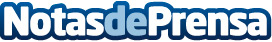 Claves para elegir beneficiario de un seguro de vidaLa designación de un beneficiario en un seguro de vida es una decisión que va más allá de una simple elección, convirtiéndose en un acto con importantes consecuencias financieras y fiscales. SegurChollo ofrece una guía para comprender algunas de estas implicacionesDatos de contacto:SegurChollo®SegurChollo®912184583Nota de prensa publicada en: https://www.notasdeprensa.es/claves-para-elegir-beneficiario-de-un-seguro Categorias: Nacional Finanzas Madrid Cataluña Andalucia Valencia Baleares Canarias Seguros http://www.notasdeprensa.es